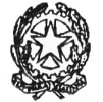 Ministero dell’Istruzione e del MeritoLICEO STATALE “G. NOVELLO”SCIENTIFICO CLASSICO LINGUISTICOViale Giovanni XXIII, 7 - 26845 CODOGNO (LO) Codice Fiscale 90501630157 - C.M. LOPSO2000T TEL. 0377/36749 – 0377/33552 – FAX 0377/37464Posta Istituzionale: lops02000t@istruzione.it - Posta Certificata:lops02000t@pec.istruzione.it Sito Istituzionale: liceonovello.edu.itDIARIO DI BORDODIARIO DI BORDODIARIO DI BORDODITTA O ENTEDITTA O ENTETUTORTUTORSTUDENTE-CLASSESTUDENTE-CLASSEDATADALLE OREALLE ORETOTALE OREATTIVITÀ SVOLTANOTEFIRMA TUTORFIRMA STUDENTE